REPUBLIQUE DU SENEGAL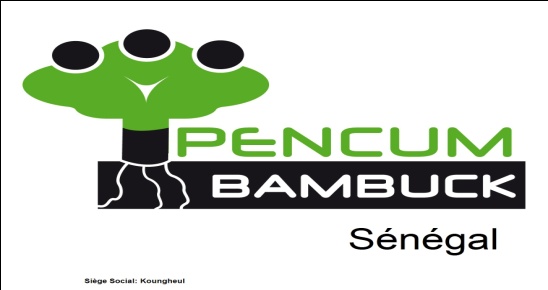 REGION DE KAFFRINEDEPARTEMENT DE KOUNGHEULONG PENCUM BAMBUCKSise à Koungheul quartier escaleTéléphone : +221 33 945 65 98 / + 221 77 204 22 55 Adresse e-mail : pencum2007@gmail.comDécembre  2017 FORMULAIRE1. Organisme demandeur1. Organisme demandeurNom de l’organisationPENCUM BAMBUKAdresse Koungheul, quartier EscaleCourrielPencum2007@gmail.comNuméro de téléphone33 945 65 98/77 204 22 55Objectif de l’organisation Renforcer la coopération et le partenariat avec l’Etat, les partenaires nationaux et internationaux pour promouvoir l’égalité de tous aux droits économiques, sociaux, environnementaux et culturels.Expérience dans la réalisation des projets -Projet d’appui aux initiatives locales pour l’autonomisation des femmes de Koungheul, 2013, Union Européenne (10e Fonds Européen de Développement, FED). - Réduction de la vulnérabilité de 300 ménages ruraux à travers  l’appui à la production de mil, 2013,2014, Projet d’Appui aux Filières Agricoles PA.FA, (Ministère de l’Agriculture et de l’Equipement rural.-Alphabétisation qualifiante de  600 adultes, 2010, Budget Consolidé d’Investissement  BCI 2010  de l’Etat.- Alphabétisation de 300 jeunes et adultes dans la commune d’Ida Mouride ,2014 (Programme national d’éducation de base des jeunes et adultes PNEBJA).Date de création (joindre reconnaissance juridique)L’ONG Pencum Bambuk est créée le 29.09.2011 sous le numéro 010209 /MINT/DAGAT/DEL/ONG.2. Responsable du projet2. Responsable du projetNom et fonctionAliou SALL, Président.Adresse et localitéKoungheulNuméro de téléphone77 204 22 55Adresse électroniquealiousall42@yahoo.fr3. Description du projet3. Description du projetNom de projetConstruction d'un complexe multimédia au collège d’enseigment moyen (CEM) de Maka Yop.Brève descriptionCe complexe sera composé d'une salle informatique pouvant accueillir au moins 20 élèves garçons et ﬁlles, équipée d'un serveur et 10 ordinateurs.il comprendra aussi une salle de réunion de 50 sieges pour les besoins du gouvernement scolaire pouvant tenir lieu de salle de documentation et de recherche pour les futurs candidats au brevet. Le CEM de Maka Yop dispose de 6 classes physiques, d’un bloc administratif et d’un bloc de toilettes. Il dispose également d’un mur de cloture pour la sécurité des biens matériels et des personnes.Groupe cibleEn priorité les élèves du CEM de la commune de Maka Yop et éventuellement ceux des autres CEM des communes de l’arrondissement de Missira Wadène. La cible peut atteindre jusqu’à 300 garçons et 220 filles.Implication du groupe cible dans la mise en œuvre du projetSensibilisation des membres du gouvernement scolaire, de l’association des parents d’élèves,  du comité de gestion et des autorités administratives et locales….Participation communautaire dans les travaux de construction du complexe (sable et gravier).Le gouvernement scolaire sera pleinement impliqué dans la gestion de la maintenance à travers la création d’une cellule de gestion et de l’entretien.Région et localitéDépartement Koungheul, Arrondissement de Missira Wadène, Commune de Maka Yop. Le village de Maka Yop, chef-lieu de la Commune, abrite le seul CEM de cette localité. Il est connecté au réseau électrique moyenne tension de la SENELEC et  traversé par la voie ferrée qui relie Dakar à Bamako. Maka Yop accessible à partir de la route nationale N°1.par une piste latéritique longue de 7 Km.4. Objectifs du projet4. Objectifs du projetObjectif généralCe projet contribue à lutter contre la fracture numérique entre les élèves de la ville et ceux du monde rural. Objectif spécifique Permettre aux élèves d’être  autonomes pour faire leurs recherches et exposés et aider le gouvernement scolaire du CEM de disposer d’une salle adéquate pour l'exercice de sa mission. Cadre logique Cadre logique Cadre logique Rubrique indicateurs Moyens de vérificationObjectif spécifique ;Permettre aux  élèves d’être  autonomes pour faire leurs recherches et exposés etaider le gouvernement scolaire du CEM de disposer d’une salle adéquate pour l'exercice de sa mission. Existence de salles informatique et de lecture fonctionnelles.Existence d’une cellule de gestion de la maintenance (CGM) de l’ouvrage.Procès-verbal de réception définitive de l’ouvrage.Factures, bons de réception des équipements.Procès-verbal de mise en place de la  CGMRésultat :Les élèves sont outillés dès la 6eme en informatique et capables de faire des recherches liées à l’apprentissage. Nombre d’élève (garçon et filles) ayant reçu la formation initiation et consolidation en informatque.Nombre d’élèves ayant la moyenne semestrielle de plus de 50% en informatique(année scolaire 2018-2019 ).Registre de présence.Des séances d’évaluations seront organisées et la note informatique va entrer parmi les matières servant de calcul pour la moyenne scolaire du premier semestre.Activités TachesSources de vérificationA1.Lancement officiel du      projet :Sensibilisation des bénéficiaires et autorités sur les tenants et aboutissants du projetAtelier d’échange et de partage avec les parties prenantes (Bailleur, Autorités académiques, locales, administratives et populations locales)Compte rendus et feuilles de présence des ateliersA.2. Construction du complexe :Conception de cahier de charges et réception des offres.Sélection et contractualisation.Contrôle des travauxRéception de l’ouvrage.Contrats de travaux Rapport de mission de contrôle de chantier.Procès-verbaux de réception  provisoire et définitive  de l’ouvrage.A.3. Equipement du complexe en panneaux solaires,  matériels informatiques et mobiliers :Quantification des besoins en matériel et envoie des cotations aux fournisseurs.sélection et contractualisation avec les fournisseurs.Réception et installation des matériels et mobiliersBons de commande, factures, copies chèques de paiement)Procès-verbaux de réception.Bons de livraisonA4. Formation  des élèves en informatique. :Mise à disposition d’un moniteur en informatiqueMise en place d’une cellule de gestion de la maintenance.Initiation des élèves.Evaluation des performances des élèves.Taux de fréquentation des cours informatiques.A5. Suivi-évaluation :Mise en place d’un comité conjoint de suivi (Satff projet, inspection de l’éduction, Conseil départemental et personnes ressources) Effectuer des missions conjointes de suivi.Evaluation finale du projet.Note de service de mise en place d’un comité de suivi.Rapports de suivi.Rapport d’évaluation5. Risques qui peuvent avoir une influence sur la réussite du projet:Risque lié aux enfants avec l’utilisation des machines : Mesure pour le surmonter : l’implication du personnel pédagogique et administratif de l’établissement constitue un élément régulateur pour ce risque et même pour les risques non pris en compte.Risque lié au non-respect des délais : Mesure pour le surmonter: Des Missions de suivi conjoint seront effectuées pour identifier les contraintes liées au fonctionnement du projet et éventuellement  prendre des mesures.5. Risques qui peuvent avoir une influence sur la réussite du projet:Risque lié aux enfants avec l’utilisation des machines : Mesure pour le surmonter : l’implication du personnel pédagogique et administratif de l’établissement constitue un élément régulateur pour ce risque et même pour les risques non pris en compte.Risque lié au non-respect des délais : Mesure pour le surmonter: Des Missions de suivi conjoint seront effectuées pour identifier les contraintes liées au fonctionnement du projet et éventuellement  prendre des mesures.5. Risques qui peuvent avoir une influence sur la réussite du projet:Risque lié aux enfants avec l’utilisation des machines : Mesure pour le surmonter : l’implication du personnel pédagogique et administratif de l’établissement constitue un élément régulateur pour ce risque et même pour les risques non pris en compte.Risque lié au non-respect des délais : Mesure pour le surmonter: Des Missions de suivi conjoint seront effectuées pour identifier les contraintes liées au fonctionnement du projet et éventuellement  prendre des mesures.6. Calendrier d’exécution6. Calendrier d’exécution6. Calendrier d’exécutionPériodeActivitéActivitéMars 2018Lancement officiel du projet.Lancement officiel du projet.Mars-avril 2018Construction du complexe Construction du complexe Avril 2018Equipement du complexe en panneaux solaire,  matériels informatiques et mobiliers.Equipement du complexe en panneaux solaire,  matériels informatiques et mobiliers.Avril-à Juin 2018 ; Octobre  2018 à Février 2019.Formation  des élèves en informatique.Formation  des élèves en informatique.Mars-à Juin 2018 ; Octobre  2018 à Mars 2019.Suivi-évaluationSuivi-évaluation7. BudgetPlan - Devis des travaux et factures pro-forma des équipements sont  en annexe.7. BudgetPlan - Devis des travaux et factures pro-forma des équipements sont  en annexe.7. BudgetPlan - Devis des travaux et factures pro-forma des équipements sont  en annexe.7. BudgetPlan - Devis des travaux et factures pro-forma des équipements sont  en annexe.Ligne budgétaireDescriptionPrix unitaireTotalConstruction de complexeConstruction d’un bâtiment en deux blocs en référence au plan en annexe (salle informatique et salle de réunion)5 790 950               5 790 950Sous total construction                                                                                             5 790 950Sous total construction                                                                                             5 790 950Sous total construction                                                                                             5 790 950Sous total construction                                                                                             5 790 950Sous total constructionSous total constructionSous total constructionSous total constructionEquipement et installation10 Ordinateurs ( Hp 4 Go, Disque dure 500)260 0002 600 000Equipement et installation5 Panneau Solaire 200 WA140 000700 000Equipement et installation1 Onduleur 3000 WA260 000260 000Equipement et installation5 Batteries 200 AM150 000750 000Equipement et installation1 Régulateur 60 AM100 000100 000Equipement et installationAccessoires (câble, rallonge...)150 000150 000Equipement et installation1 Table d’ordinateur 5 /2 m.200 000200 000Equipement et installation1 Table de lecture (3m)140 000140 000Equipement et installation1 Bibliothèque pour la documentation.3 /2m avec 5 étagères500 000500 000Equipement et installation70 Chaises5000350 000Sous total Equipement et installation                                                                     5 500 000Sous total Equipement et installation                                                                     5 500 000Sous total Equipement et installation                                                                     5 500 000Sous total Equipement et installation                                                                     5 500 000Formation  des élèves 1 heure par classe et par semaine soit 20 h par mois.        70 000 /mois630 000Sous total formation                                                                                                     630 000Sous total formation                                                                                                     630 000Sous total formation                                                                                                     630 000Sous total formation                                                                                                     630 000Suivi –Evaluation-Missions conjointes mensuelle seront effectuées.Technicien génie civil (conception et contrôle des travaux).96 missions600 000450 000Sous total Suivi-Evaluation                                                                                       1 050 000Sous total Suivi-Evaluation                                                                                       1 050 000Sous total Suivi-Evaluation                                                                                       1 050 000Sous total Suivi-Evaluation                                                                                       1 050 000Grand total                                                                                                                 12 970 950Grand total                                                                                                                 12 970 950Grand total                                                                                                                 12 970 950Grand total                                                                                                                 12 970 950Montant demandé au bailleur :                                                                               10 600 950                                                                                              Montant demandé au bailleur :                                                                               10 600 950                                                                                              Montant demandé au bailleur :                                                                               10 600 950                                                                                              Montant demandé au bailleur :                                                                               10 600 950                                                                                              Contribution du demandeur  et de l’APE                                                                 2 370 000                                                                               Contribution du demandeur  et de l’APE                                                                 2 370 000                                                                               Contribution du demandeur  et de l’APE                                                                 2 370 000                                                                               Contribution du demandeur  et de l’APE                                                                 2 370 000                                                                               moyens financiersmain d’œuvrematérielterrainHumains (Un coordonnateur et un gestionnaire de projet, un technicien en génie civile et un moniteur en informatique seront mobilisés par Pencum Bambuk.  Matériels (Location de véhicule pour missions conjointes de suivi de terrain).Matériaux de construction  (sable et gravier) seront apportés par l’association des parents d’élèves (APE)Humains (Un coordonnateur et un gestionnaire de projet, un technicien en génie civile et un moniteur en informatique seront mobilisés par Pencum Bambuk.  Matériels (Location de véhicule pour missions conjointes de suivi de terrain).Matériaux de construction  (sable et gravier) seront apportés par l’association des parents d’élèves (APE)Humains (Un coordonnateur et un gestionnaire de projet, un technicien en génie civile et un moniteur en informatique seront mobilisés par Pencum Bambuk.  Matériels (Location de véhicule pour missions conjointes de suivi de terrain).Matériaux de construction  (sable et gravier) seront apportés par l’association des parents d’élèves (APE)10. Suivi envisagé après fin de contrat avec le bailleur10. Suivi envisagé après fin de contrat avec le bailleur10. Suivi envisagé après fin de contrat avec le bailleur10. Suivi envisagé après fin de contrat avec le bailleurL’implication des autorités académiques, du comité de gestion du CEM (CGC) et du Conseil départemental à charge de l’enseignement moyen dans le cadre des compétences transférées permettra à l’ouvrage de s’inscrire dans la durée et de ne connaitre aucune entorse finacière liée à son fonctionnement.L’implication des autorités académiques, du comité de gestion du CEM (CGC) et du Conseil départemental à charge de l’enseignement moyen dans le cadre des compétences transférées permettra à l’ouvrage de s’inscrire dans la durée et de ne connaitre aucune entorse finacière liée à son fonctionnement.L’implication des autorités académiques, du comité de gestion du CEM (CGC) et du Conseil départemental à charge de l’enseignement moyen dans le cadre des compétences transférées permettra à l’ouvrage de s’inscrire dans la durée et de ne connaitre aucune entorse finacière liée à son fonctionnement.L’implication des autorités académiques, du comité de gestion du CEM (CGC) et du Conseil départemental à charge de l’enseignement moyen dans le cadre des compétences transférées permettra à l’ouvrage de s’inscrire dans la durée et de ne connaitre aucune entorse finacière liée à son fonctionnement.